TRANSFÜZYON MERKEZİ HEMŞİRESİ/EBE  GÖREV TANIMI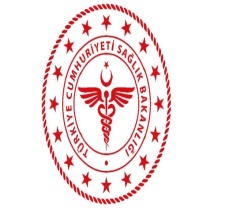 T.C.SAĞLIK BAKANLIĞISİLOPİ DEVLET HASTANESİT.C.SAĞLIK BAKANLIĞISİLOPİ DEVLET HASTANESİT.C.SAĞLIK BAKANLIĞISİLOPİ DEVLET HASTANESİT.C.SAĞLIK BAKANLIĞISİLOPİ DEVLET HASTANESİKODU:  SDH.GT.TH.30YAYIN TARİHİ: 01.07.2011REVİZYON NO: 06REVİZYON TARİHİ:06.12.18SAYFA NO: 1/1Görev Ünvanı: Hemşire/EbeBağlı Olduğu Birim:Sağlık hizmetleri müdür yardımcısıGörev,Yetki ve Sorumluluklar: Görevli olduğu bölümde hastanenin politika ve hedefleri doğrultusunda prosedür ve talimatlara göre davranır.Bağlı bulunduğu birimde tespit ettiği uygunsuzluklarda düzeltici faaliyet talebinde bulunur.Bağlı olduğu proseslere ait performans parametrelerinin gerçekleşmesinde katkıda bulunur. İyileştirme önerileri sunar.Hastane genel eğitim ve birim hizmet içi eğitimlerine katılır.Kayıtları düzenli tutar.Kılık kıyafet kuralların uyar. Mesai giriş ve çıkışlarına uygun hareket eder.İhtiyaç duyulan sarf malzemelerin teminini sağlar.Hijyen kurallarına uygun hareket eder.Fiziki alanları ve kullanılan cihaz,demirbaş temizliğinedikkat eder.Hastaların kullandığı malzemelerin temizlik ve düzenini kontrol eder, gerekli işlemleri yapar. Cihazların planlı bakımını yapar.Cihazları uygun şartlarda kullanır.Cihazların kalibrasyonunu yapar.Cihaz arızalanması durumunda sorumlusuna haber verir. Demirbaşları uygun şekilde kullanır.Cihazın günlük bakım ve temizliğini yapar.Kontrol serumlarını cihaza vererek sonuçların referans aralığı içinde olup olmadığını kontrol eder. Gerekli gördüğü testlerin doğrulamalarını yapar.Kullanılan kan dolabı ve plazma dolaplarının ısı ayarlarını kontrol eder ve kayıt altına alır.Stokta bulunan kan ve kan ürünlerinin miad kontrollerini yapar,tarihi geçenleri imha eder.Donörün muayene, tetkik, tedavi ve izlem işlemlerinde hekime yardım eder.Donörler için uygun ortamı ve güveni sağlar.Donörlerin ruhsal, duygusal ve genel alışkanlıklarını değerlendirir.Donörlerin ateş ve tansiyonlarını ölçer, nabız sayısını tespit eder.Donörlerin bütün başlangıç kayıtlarını tutar.Flebotomi yaparak, torba etiketine gereken bilgileri yazar. Kan alma işleminden sonra donörün istirahat etmesini sağlar ve bu sırada donörü gözlemler,Donör reaksiyonlarında gerekli ilaçları doktorun direktifi ve sorumluluğu altında uygular.Donör kan örneklerini test işlemlerini yapar.Donör bilgi formlarını, ileri kayıt işlemleri için sekretere teslim eder. Transfüzyon merkezinin genel temizliğini yaptırır.Alınan kan örneklerini test için hazırlar.Laboratuvar uzmanının kontrolünde mikrobiyolojik ve immünohematolojik testleri yapar. Doner yapılan testlerde pozitif (HbsAg,HCV,HIV,VDRL (Sifiliz) )olduğu durumlarda Hekim bilgilendirilir.Kan ve kan komponentleri ile ilgili bilgileri etiket ve defterlere kaydeder. Testler için gerekli solüsyon, boya ve antikoagülanları formülüne göre hazırlar.Cam eşya ve ekipmanı uzmanın direktiflerine göre temizler.Cihazların kontrol ve kalibrasyon işlemlerini yapar. Temizlik ve düzenin devamlılığını sağlar.Donör çağrılması ve flebotomi hizmetleri kan merkezi hemşiresi tarafından yapılabilir. Kayıtlar, kan isteğinin karşılanması ve testleri yapılmış kanın teslimi sekreter tarafından yapılabilir.